School Food Authorities (SFAs) are encouraged to use the Wisconsin Farm to School (F2S) logo to promote their F2S activities: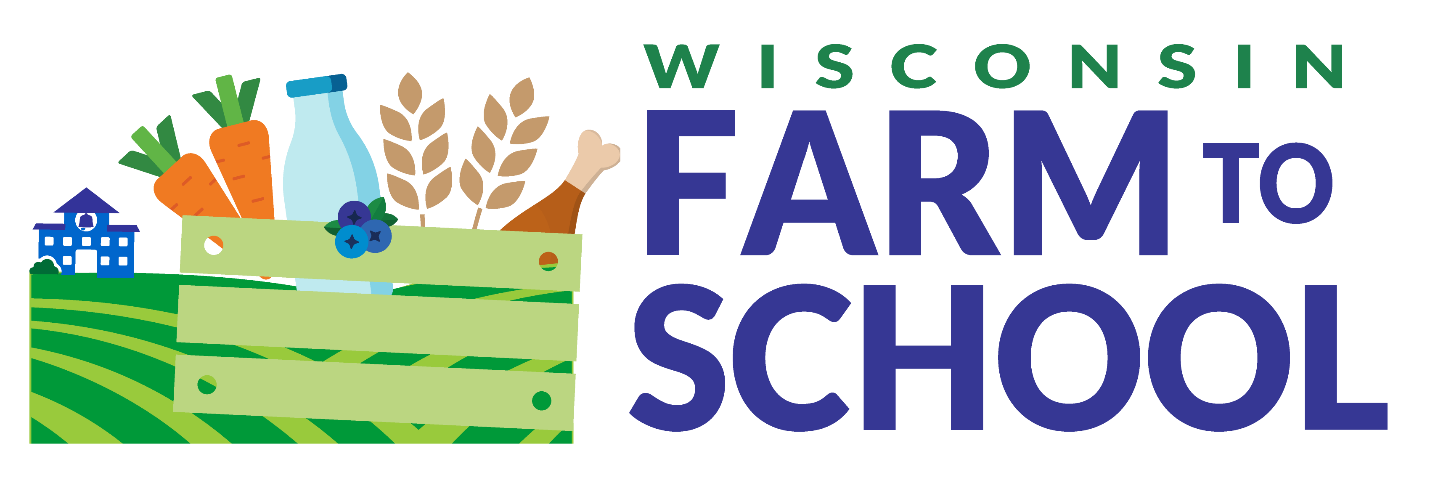 